HISTORIC PRESERVATION GRANTS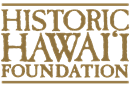 Instructions for Submitting a Grant ApplicationThe Historic Preservation Grant Program supports historic preservation as a mechanism for building community, enhancing Hawaii’s sense of place, and support for improved societal relationships.Projects should demonstrate that local support and investment is in place prior to applying for funding. Following completion of the preservation project, the site or building should be used for a public or community purpose. All projects are required to follow the Secretary of the Interior’s Standards for the Treatment of Historic Properties, and to commit to preserving the historic property for at least 10 years after receiving the funds.Grants range from $10,000 to $100,000.  Applicants are responsible for keeping Historic Hawai‘i Foundation updated on any changes to the project and/or budget after approval. Selection criteria:Applicant is a community-based and locally-supported non-profit organization that provides services that fill a community need.  Projects on a neighbor island or in a rural community are strongly encouraged;The project preserves and rehabilitates a significant historic property following appropriate preservation standards, and adequate long-term preservation commitments are in place;Recipient receives significant additional financial and/or in-kind support from individuals, community members and other funders, with the grant funding request being part of an overall financial plan that is thorough and reasonable.APPLICATION CHECKLISTEach application should include sufficient descriptions and supporting materials (e.g. location map, photographs, project plans, budget, etc.) to describe:Application Cover SheetOrganization’s name and contact information Name, address and location map of historic propertyOne-sentence description of preservation projectAmount of funding requestedSignaturesApplication FormOrganization’s mission, goals, purpose and role in the communityDescription of the historic significance of the propertyDescription of the proposed preservation project, including the need, goals and methods that will be used for the workDescription of how the property will be used following completion of the project, including commitment to long-term preservationPhotographs with captions/descriptions (minimum of five (5) images)At least one image showing the historic property in large viewAt least one image showing the area of proposed preservation projectOther images as needed to illustrate the historic property and the projectBudget SheetTotal Budget, with amounts requested, funds from other sources, and in-kind contributionsExpenses for preservation project (amount and description)Estimates or bids for architecture, engineering, labor, materials or other major itemsBudget narrative describing how the funds will how the requested amount will be allocated in the overall projectExamples of Past ProjectsWakamiya Inari Shrine, Waipahu, O‘ahu ($20,000): repair and replacement of roof; restoration of missing architectural elements Grove Farm Homestead Main House, Līhu‘e, Kaui ($45,000): repair and replacement of roofHuialoha Church, Kaupō, Maui ($20,000): repair and replacement of roof and bell tower Laulima House, Makiki, O‘ahu ($40,000): restoration and rehabilitation of windows, cabinets and finishesHui No‘eau Visual Arts Center (Kaluanui), Makawao, Maui ($78,000): Exterior repairs of columns, doors, railings, windows, trim, facades, balconies and walkways Haili Church, Hilo, Hawai‘i ($50,000): repair foundations and support columns St. Andrew’s Cathedral, Honolulu, O‘ahu ($75,000): roof repair and exterior restoration Kaumakapili Church, Honolulu, O‘ahu ($47,500): repair and restore stained glass windows South Kona Education and Arts Center, Kona, Hawai‘i ($10,000): repair windows, doors, lanai and exterior walls at Japanese language school.Pacific Aviation Museum ($100,000), Ford Island, O‘ahu: repair and adaptive reuse of control towerLahaina Courthouse ($50,000), Lahaina, Maui: replace and restoration of windows and doorsSUBMITTAL:Digital application form and photographs sent to: Preservation@historichawaii.org Two (2) complete printed hard copies of the application, cover letter, budget sheet and other supporting materials are to be delivered to:Historic Hawai‘i Foundation680 Iwilei Rd., Ste. 690Honolulu, HI 96817Do not staple your application. Binder-clip each complete set of application materials. Do NOT laminate or bind (e.g spiral-bind, book-bind, perfect-bin, etc.) your submission. For more information, contact Historic Hawai‘i Foundation at 808-523-2900 or Preservation@historichawaii.org About Historic Hawai‘i FoundationHistoric Hawai‘i Foundation (HHF) was established in 1974 to encourage the preservation of historic buildings, sites and communities on all the islands of Hawai‘i.  As the statewide leader for historic preservation, HHF works to preserve Hawaii’s unique architectural and cultural heritage and believes that historic preservation is an important element in the present and future quality of life, economic viability and environmental sustainability of the state.  HHF is a 501(c)(3) not-for-profit organization. www.historichawaii.orgHISTORIC PRESERVATION GRANTSCover SheetOrganization: 	________________________________________________________________________Organization FEIN Number: ____________________________________________________________Organization Tax Exempt Status: _____ 501c3  or Other: _____________________________________Address:	________________________________________________________________________		Street Address						City		State		Zip		________________________________________________________________________		Mailing Address (if different from Street Address)	City		State		Zip		__________________            ____________________        ________________________		Phone				Fax				EmailProject Contact: ______________________________________________________________________		Name (First and Last)						________________________________________________________________________		Mailing Address					City		State		Zip__________________            ____________________        ________________________		Phone				Fax				EmailName of Historic Property: _____________________________________________________________Address/Location of Historic Property (include a map): _______________________________________Summary Historic Preservation Project: _______________________________________________________________________________________________________________________________________________________________________________________________________________________________________________________________________________________________________________Amount of Funding Requested: $_________________________________________________________This application has been reviewed and approved by this organization’s policy-making body.____________________________________            __________________________________________Authorized Representative Signature			Authorized Representative (Type or Print Name)____________________________________            __________________________________________Title of Authorized Representative			Date of ApplicationHISTORIC PRESERVATION GRANTSApplication FormOrganization’s Name: _________________________________________________________________Description of the organization’s mission, goals, purpose and role in the community:Description of the Historic Significance of the Property: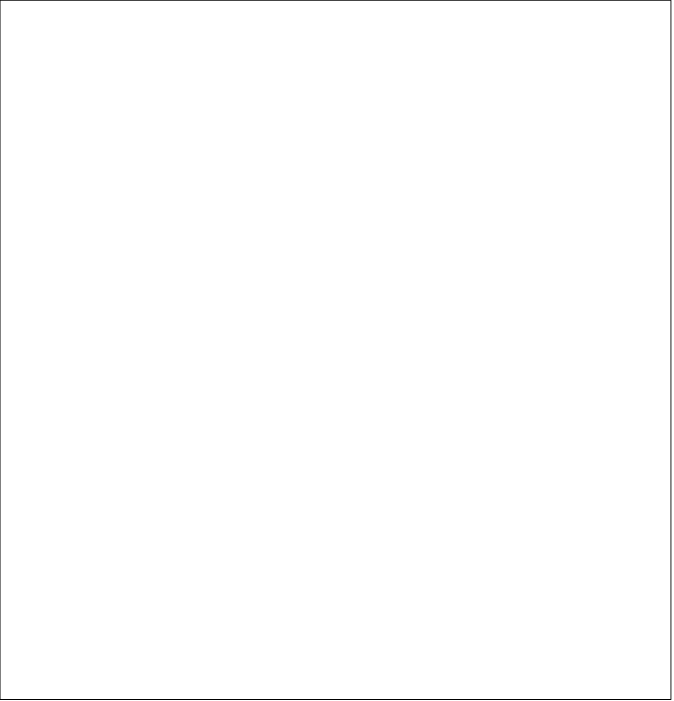 Description of the proposed preservation project, including the need, goals and methods that will be used for the work. Include the name of the preservation professional assisting with the work:Description of the proposed preservation project: Project timeline, including anticipated start date and duration to completion:Description of how the property will be used following completion of the project, including long-term commitment to preserving the property (e.g. preservation or conservation easement, letter of commitment, etc.)PhotographsAttach a minimum of five (5) photographs illustrating aspects of the project. Include at least one image showing the historic property in large view and at least one image showing the area of proposed preservation project. Other photos may include images showing various interior and exterior views. Image 1: Caption/ Description____________________________________________________________________________________________________________________________________________________________________________________________________________________________________________________________Image 2: Caption/ Description____________________________________________________________________________________________________________________________________________________________________________________________________________________________________________________________Image 3: Caption/ Description____________________________________________________________________________________________________________________________________________________________________________________________________________________________________________________________Image 4: Caption/ Description____________________________________________________________________________________________________________________________________________________________________________________________________________________________________________________________Image 5: Caption/ Description____________________________________________________________________________________________________________________________________________________________________________________________________________________________________________________________Other Images: Caption(s)/ Description(s)HISTORIC PRESERVATION GRANTSBudget SheetThe Budget section of the form is the amount requested from the preservation grant, along with amounts from other sources and In-kind contributions, and the final total. Below the Budget section is the Expenses section. This is where estimates and/or bids will be listed (architecture; engineering; supplies; materials; labor).  ***Estimates and/or bids should be attached. *** At the end of the Budget Sheet is a section where you will describe how the requested amount will be allocated in the overall project.Summarize how the requested grant will be spent, the overall cost of the project and funds committed to date:BudgetAmount Requested: Other Funds: In-Kind: Total:BudgetExpenses: Estimates/Bid Amount: Total:Description:Description:Description:Expenses: Estimates/Bid Amount: Total:Description:Description:Description:Expenses: Estimates/Bid Amount: Total:Description:Description:Description:Expenses: Estimates/Bid Amount: Total:Description:Description:Description: